Programma di integrazione cantonale PIC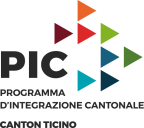 Data ricezione progetto: Approvato      Non entrata in merito							   Per il Servizio all’integrazione degli stranieri 							      Data:Modulo di domanda per progetti PIC per l’anno      Certifichiamo l’esattezza e la correttezza dei dati inseriti, confermiamo che per la compilazione del presente modulo sono state seguite scrupolosamente le indicazioni contenute nelle direttive 
PIC 2018-2021.  Confermiamo con la stessa certificazione di poter fornire in qualsiasi momento, su richiesta del SIS o della SEM, le informazioni necessarie e i giustificativi delle attività svolte per il progetto. Ente PromotoreTitolo del progettoTipo di progetto Progetto annuale                                     Settimana contro il razzismo Progetto annuale                                     Settimana contro il razzismo Progetto annuale                                     Settimana contro il razzismo Progetto annuale                                     Settimana contro il razzismo Progetto annuale                                     Settimana contro il razzismo Progetto annuale                                     Settimana contro il razzismoDurata del progettoDal:      Dal:      Dal:      Dal:      Al:      Pilastro: (lasciare in bianco)Progetto già realizzato nel PIC 2019?SI               NO SI               NO SI               NO SI               NO SI               NO SI               NO Dati Ente promotoreVia e n° civicoVia e n° civicoVia e n° civicoDati Ente promotoreNPA, localitàNPA, localitàNPA, localitàDati Ente promotoreNr. Telefono e E-mailNr. Telefono e E-mailNr. Telefono e E-mailPagina webSottoposto all’IVA?SI             NO SI             NO SI             NO SI             NO SI             NO SI             NO Forma giuridica(allegare estratto foglio di commercio)(allegare estratto foglio di commercio)(allegare estratto foglio di commercio)(allegare estratto foglio di commercio)(allegare estratto foglio di commercio)(allegare estratto foglio di commercio)Titolare del contoDenominazione istitutoIndirizzo Banca/PostaNPA LocalitàIBAN e clearingContributo PIC Accordato(da lasciare in bianco)(da lasciare in bianco)(da lasciare in bianco)(da lasciare in bianco)(da lasciare in bianco)(da lasciare in bianco)Breve descrizione del progetto(e allegare un dossier più dettagliato del progetto)Obiettivi da raggiungereObiettivi da raggiungereObiettivi da raggiungereObiettivi da raggiungereObiettivi da raggiungereObiettivi da raggiungereObiettivi da raggiungereObiettivi da raggiungereObiettivi da raggiungereObiettivi da raggiungereObiettivi da raggiungereA chi è rivolto (target)Indicare le percentuali%     %     %     %     %     %      Permesso B (permesso di dimora) Permesso B-rifugiati (rifugiati riconosciuti con permesso di dimora) Permesso C (permesso di domicilio) F+7 (perm. per stranieri ammessi provvisoriamente da più di 7 anni in CH) F-7 (perm. per stranieri ammessi provvisoriamente da meno di 7 anni in CH) CH (cittadini svizzeri con passato migratorio) Permesso B (permesso di dimora) Permesso B-rifugiati (rifugiati riconosciuti con permesso di dimora) Permesso C (permesso di domicilio) F+7 (perm. per stranieri ammessi provvisoriamente da più di 7 anni in CH) F-7 (perm. per stranieri ammessi provvisoriamente da meno di 7 anni in CH) CH (cittadini svizzeri con passato migratorio) Permesso B (permesso di dimora) Permesso B-rifugiati (rifugiati riconosciuti con permesso di dimora) Permesso C (permesso di domicilio) F+7 (perm. per stranieri ammessi provvisoriamente da più di 7 anni in CH) F-7 (perm. per stranieri ammessi provvisoriamente da meno di 7 anni in CH) CH (cittadini svizzeri con passato migratorio) Permesso B (permesso di dimora) Permesso B-rifugiati (rifugiati riconosciuti con permesso di dimora) Permesso C (permesso di domicilio) F+7 (perm. per stranieri ammessi provvisoriamente da più di 7 anni in CH) F-7 (perm. per stranieri ammessi provvisoriamente da meno di 7 anni in CH) CH (cittadini svizzeri con passato migratorio) Permesso B (permesso di dimora) Permesso B-rifugiati (rifugiati riconosciuti con permesso di dimora) Permesso C (permesso di domicilio) F+7 (perm. per stranieri ammessi provvisoriamente da più di 7 anni in CH) F-7 (perm. per stranieri ammessi provvisoriamente da meno di 7 anni in CH) CH (cittadini svizzeri con passato migratorio)Persona di riferimentoNome e cognome:Nome e cognome:Persona di riferimentoFunzione:Funzione:Persona di riferimentoIndirizzo:Indirizzo:Persona di riferimentoe-mail/tel:e-mail/tel:Organizzazioni partner/Comuni(Ad es. coinvolgimento dei servizi comunali e cantonali)Informazioni supplementari(es. enti coinvolti)Il progetto può supportare ed interagire con le misure d’integrazione delle strutture ordinarie? (istituzioni di prima infanzia; scuola; istituzioni di formazione professionale incluse le offerte passerella; imprese; istituzioni della sanità pubblica e della sicurezza sociale). Il progetto può supportare ed interagire con le misure d’integrazione delle strutture ordinarie? (istituzioni di prima infanzia; scuola; istituzioni di formazione professionale incluse le offerte passerella; imprese; istituzioni della sanità pubblica e della sicurezza sociale). Il progetto può supportare ed interagire con le misure d’integrazione delle strutture ordinarie? (istituzioni di prima infanzia; scuola; istituzioni di formazione professionale incluse le offerte passerella; imprese; istituzioni della sanità pubblica e della sicurezza sociale). Il progetto può supportare ed interagire con le misure d’integrazione delle strutture ordinarie? (istituzioni di prima infanzia; scuola; istituzioni di formazione professionale incluse le offerte passerella; imprese; istituzioni della sanità pubblica e della sicurezza sociale). Il progetto può supportare ed interagire con le misure d’integrazione delle strutture ordinarie? (istituzioni di prima infanzia; scuola; istituzioni di formazione professionale incluse le offerte passerella; imprese; istituzioni della sanità pubblica e della sicurezza sociale). Il progetto può supportare ed interagire con le misure d’integrazione delle strutture ordinarie? (istituzioni di prima infanzia; scuola; istituzioni di formazione professionale incluse le offerte passerella; imprese; istituzioni della sanità pubblica e della sicurezza sociale). Il progetto può supportare ed interagire con le misure d’integrazione delle strutture ordinarie? (istituzioni di prima infanzia; scuola; istituzioni di formazione professionale incluse le offerte passerella; imprese; istituzioni della sanità pubblica e della sicurezza sociale). SI  NO Se sì, come? Con quali strumenti?OsservazioniOsservazioni da parte del SIS(lasciare in bianco)(lasciare in bianco)(lasciare in bianco)(lasciare in bianco)(lasciare in bianco)(lasciare in bianco)Luogo e dataTimbro e firmaAllegati